Name: ______________________________________ Date: _______________________________ Class: ________________________Google Sheets Example DirectionsData SheetSlime Stretch Data TableEnter Title and Data into Google Sheets Grid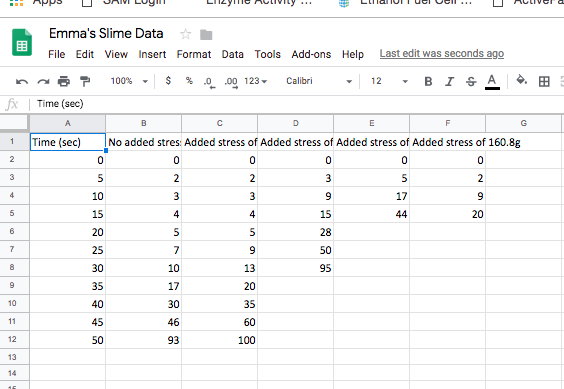 Highlight Data and Click Chart under Insert Tab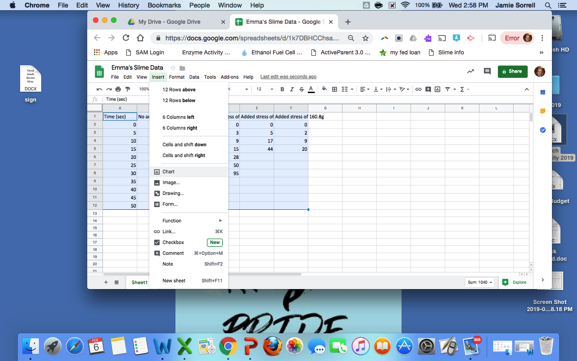 Make sure your chart editor has the following information to make a line graph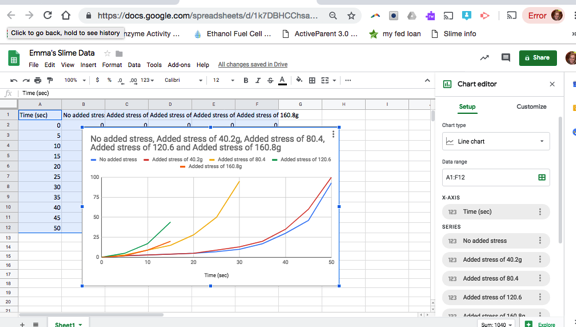 Click the Customize tab in the Chart Editor to fix and/or add titles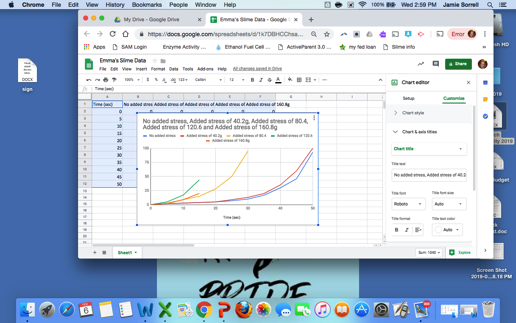 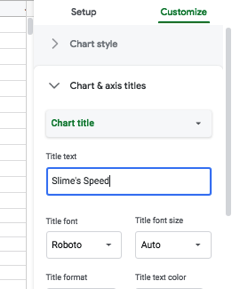 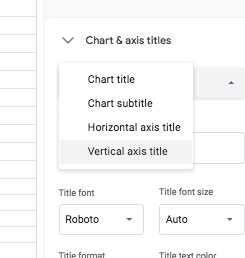 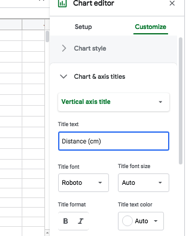 Students can copy and paste graph into a power-point or word document for presentation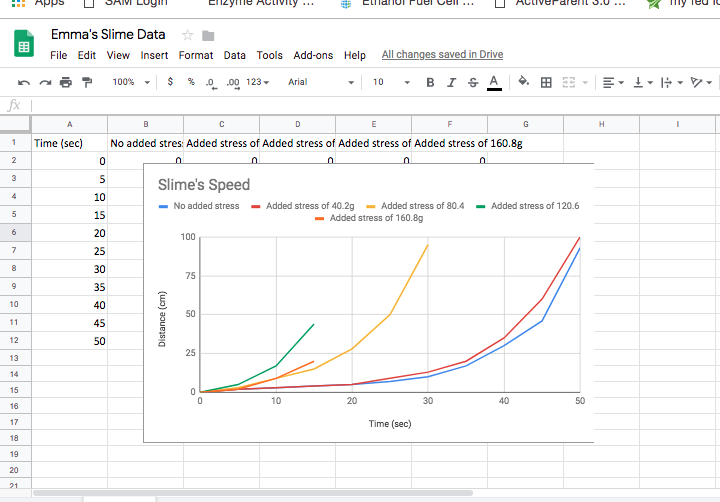 MarblesBag of 10Bag of 20Bag of 30Bag of 40Mass (g)                  g                    g                    g                   gTime (sec)Distance (cm)No added stressDistance (cm)Added stress of40.2 g Distance (cm)Added stress of80.4 g Distance (cm)Added stress of120.6 g Distance (cm)Added stress of160.8 g00000052235210339179154415442020552825795030101395351720403035454660509310055606570Snapped?Yes or NoYes at 150 cmYes at 140 cmYes at 180 cmYes at 70 cmYes at 25 cmAverage Speed1.86 cm/sec2.00 cm/sec3.166 cm/sec2.933 cm/sec1.33 cm/secInstantaneous Speed at 15 cm0.94 cm/sec0.47 cm/sec1.00 cm/sec1.88 cm/sec1.25 cm/sec